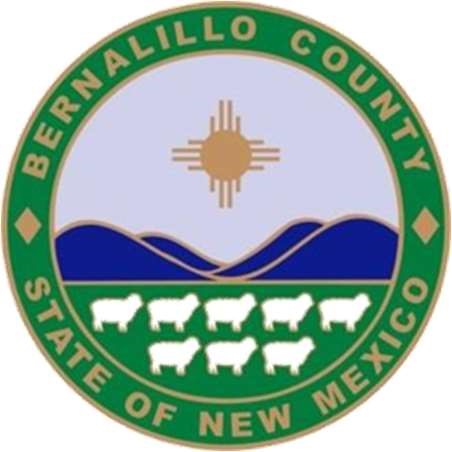 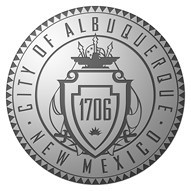 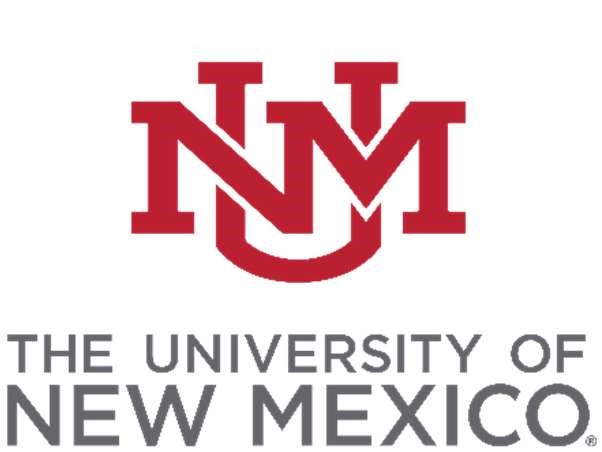 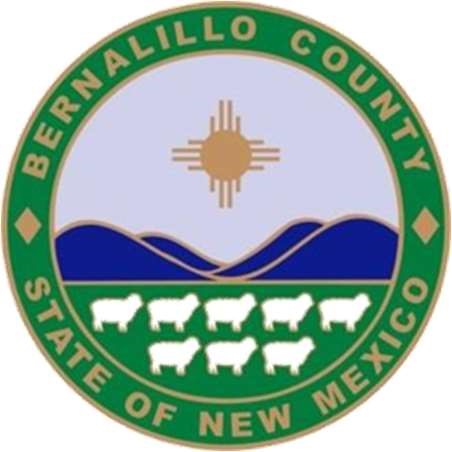 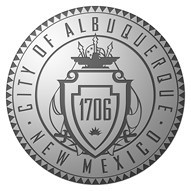 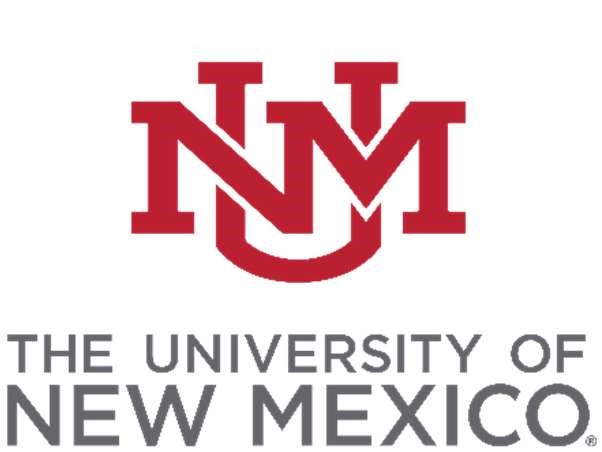 Homeless Coordinating Council:Gateway/Facilities Committee MeetingVirtual Meeting Via Zoom Video Conference Friday, September 11, 2020, 10:00am-11:00amCity Councilor Isaac Benton, City of Albuquerque County Commissioner Debbie O’Malley, Bernalillo County Director Thomas Neale, The University of New MexicoChief Operations Officer Lawrence Rael, City of AlbuquerqueBHI Steering Committee Member Robert Baade, Bernalillo County Public Zoom Information: Please click the link below to join the webinar:https://cabq.zoom.us/j/99490982098?pwd=K3VpMmVWRC9Jb3Byenc0QThtMTJJdz09
Passcode: 987348
Join by Phone:Or iPhone one-tap: +16699006833,,99490982098#  or +12532158782,,99490982098# Or Dial: +1 669 900 6833  or +1 253 215 8782  Then Enter the Webinar ID: 994 9098 2098International numbers available: https://cabq.zoom.us/u/adnlGq92icAGENDA Introductions and Announcements Welcome and Introductions  New and Ongoing Activities Discussion – Facilities Updates	To Confirm: Meeting Schedule